Zajęcia rewalidacyjne 15.06To właściwie ostatnie nasze spotkanie w formie zajęć zdalnych. Przygotowałam dla Was karty pracy , które będą się składały z dwóch części. Pierwsza związana będzie z Dniem Ojca /23.06/, a druga to gry i zabawy. Zatem zabierzmy się do pracy.KLASA I / IV/ VIbZaczynamy od przygotowania małego prezentu dla Taty;To będzie bardzo proste zadanie;Przygotuj jeszcze:nożyczkiklejdziurkacz gumkę, aby Tato mógł wystroić się ten piękny krawat.W OSOBNYCH PLIKACH PRZESŁAŁAM DWA WZORY KRAWATÓW, WYBIERZCIE JEDEN, WYTNIJCIE GO BARDZO STARANNIE. W WYZNACZONYCH MIEJSCACH ZRÓCIE DZIURKACZAMI DZIURKI, ABY PRZECIĄGNĄC GUMKI. 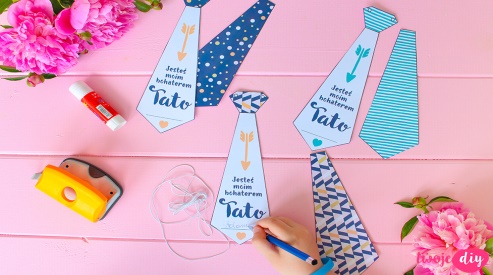 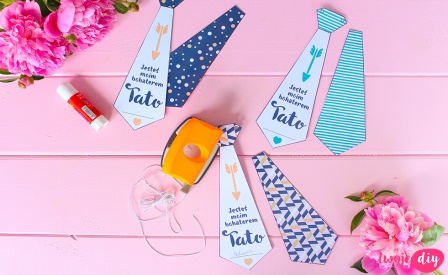 NA JEDNEJ STRONIE JEST JUŻ GOTOWY NAPIS, ALE Z DRUGIEJ NAPISZCIE SAMI ŻYCZENIA DLA SWOJEGO TATY;Teraz sklejamy ze sobą dwie części tak, aby można było jedną część odchylać i zaglądać, co jest pod spodem.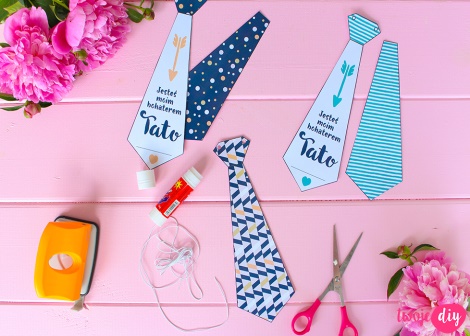 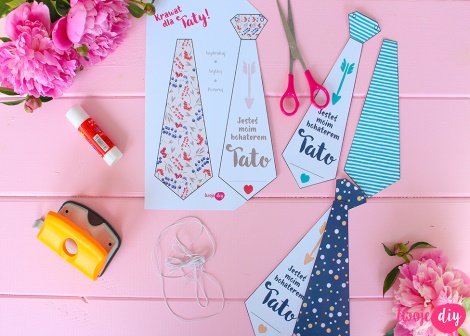 Na koniec przeciągamy gumeczkę i prezent gotowyPOWODZENIA.KARTY PRACY. WYKONAJCIE TE ZADANIA, KTÓRE SPRAWIAJĄ WAM FRAJDĘ, KAŻDY Z WAS ZNAJDZIE TU ZADANIA, Z KTÓRYMI RADZI SOBIE FANTASTYCZNIE, KTÓRE SPRAWIAJĄ MU FRAJDĘ ALE TO NIE ZNACZY, ŻE NIE MOŻECIE SOBIE TYCH ZADAŃ PODBIERAĆ I PRÓBOWAĆ JE WYKONYWAĆ. KAŻDY Z WAS JEST WYJĄTKOWY I ZDOLNY WIĘC UCZCIE SIĘ OD SIEBIE. :)ZAD. 1 WYOBRAŻCIE SOBIE, ŻE WASZA MAMA POWIESIŁA NA TARASIE DOMU PRANIE. NAGLE SCIEMNIŁO SIĘ, ZACZYNA PADAĆ DESZCZ A DROGA NA DACH DOMU NIE ŁATWA. POKIERUJCIE MAMĘ SZYBKO I SPRAWNIE.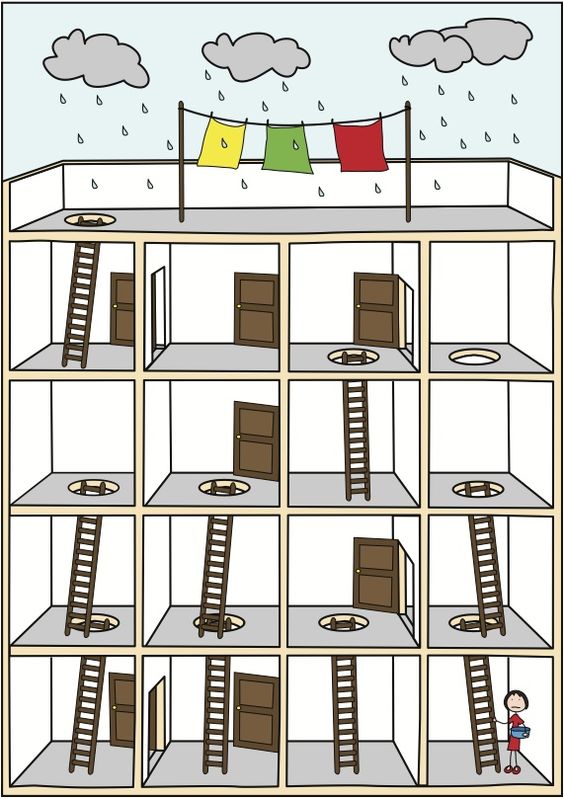 TERAZ ZADANIE DLA TYCH, KTÓRZY MAJĄ BYSTRY WZROK I LUBIĄ POSZUKIWAĆ….POLICZ ILE WIDZISZ ZWIERZĄT. ZAKREŚL POPRAWNĄ ODOWIEDŹ.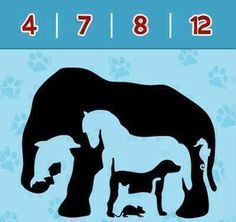 ZNAJDŹ 15 RÓŻNIC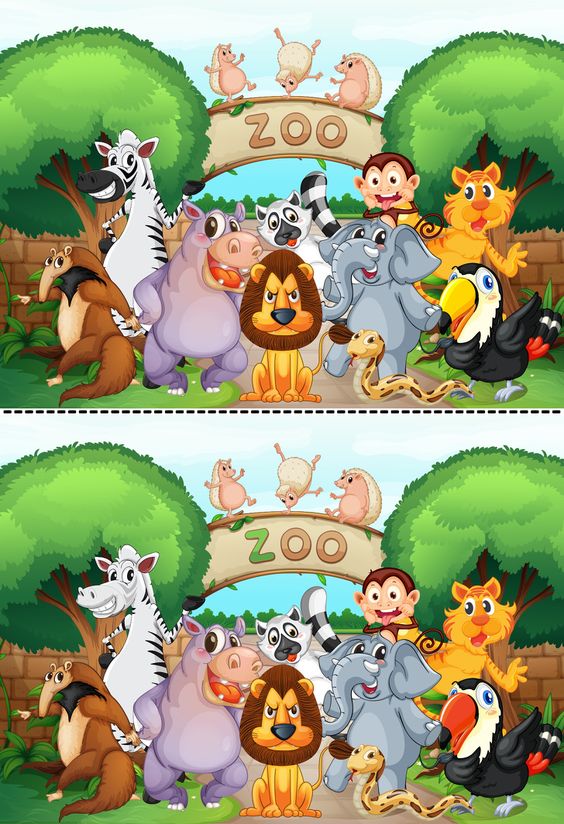 POPRAW BŁĘDY JĘZYKOWE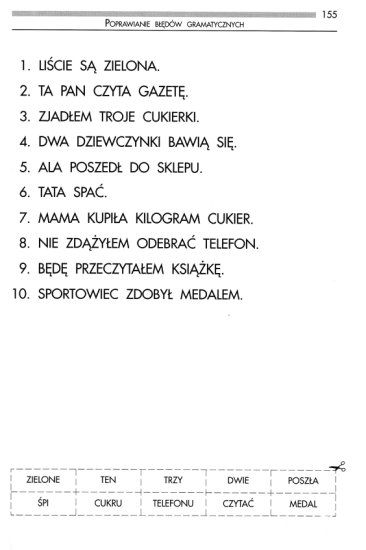 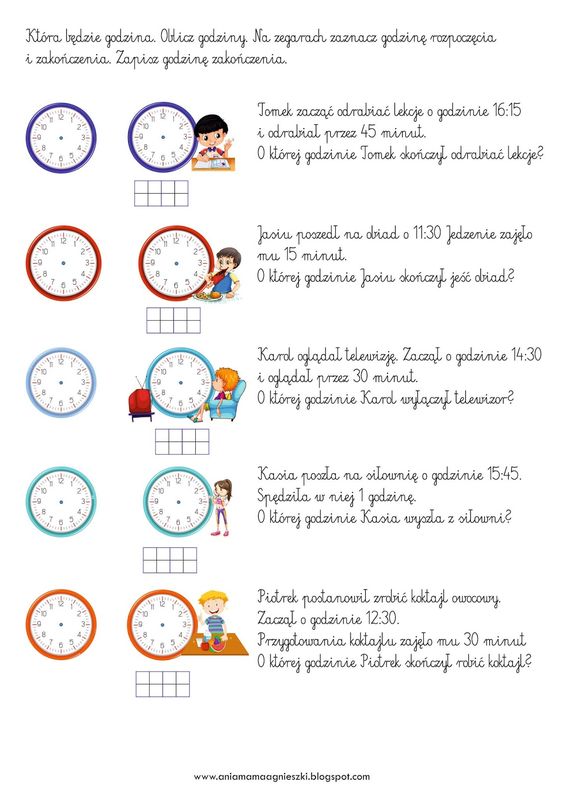 NARYSUJ TAKIE SAME ZWIERZĘTA W KRATKACH OBOK;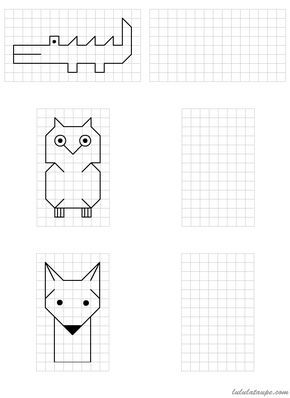 ROZWIĄŻ KRZYŻÓWKĘ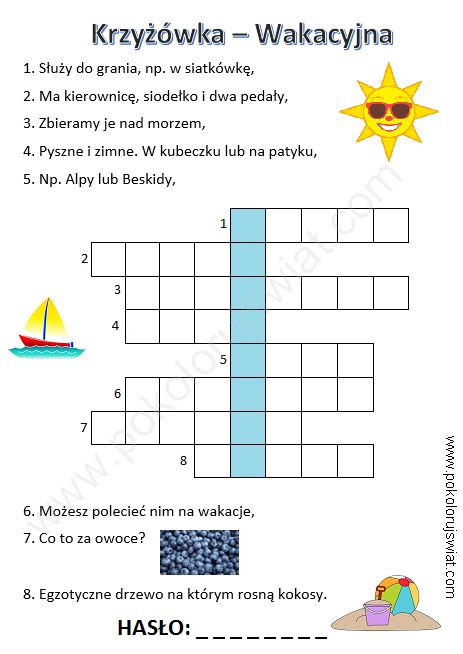 ROZWIĄŻ SUDOKU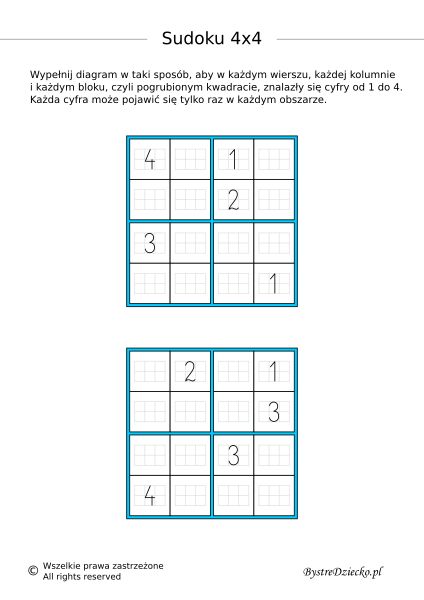 TERAZ POĆWICZ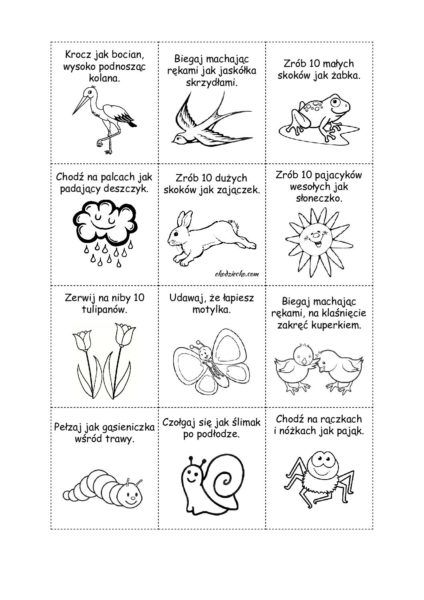 PRZECZYTAJ TEKST I ROZWIĄŻ KRZYŻÓWKĘ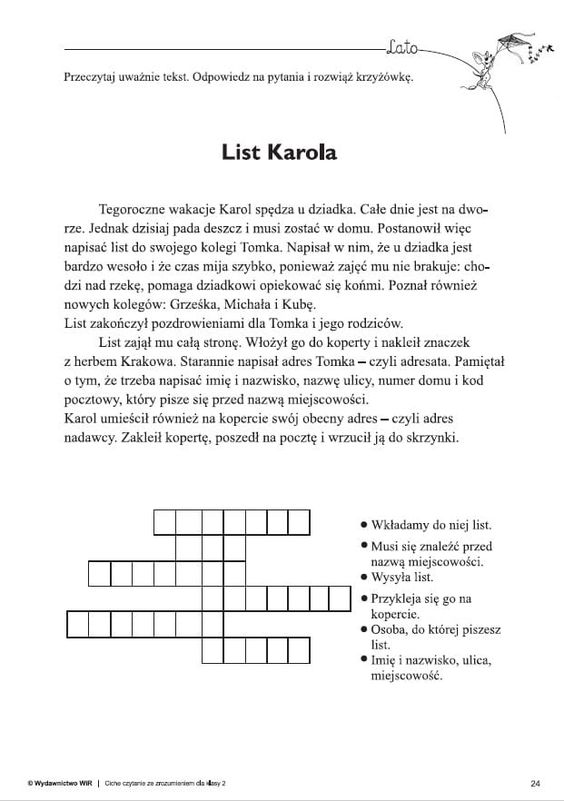 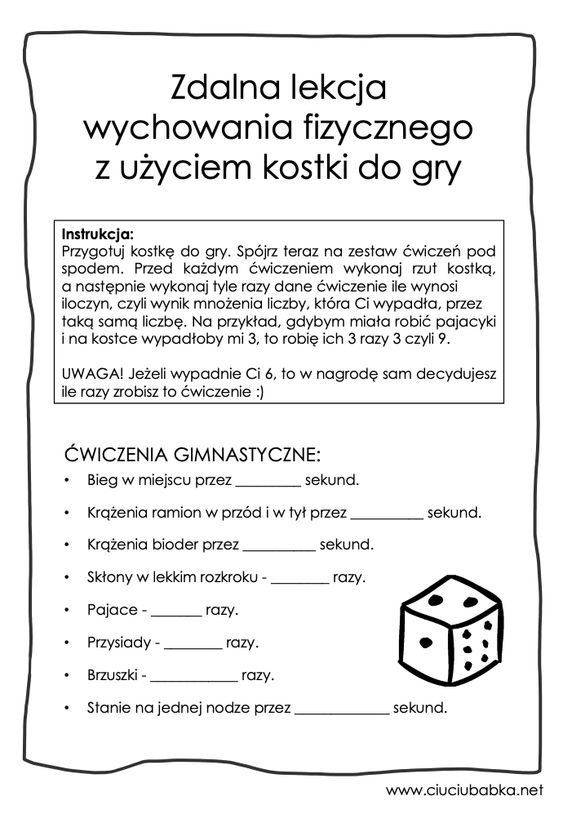 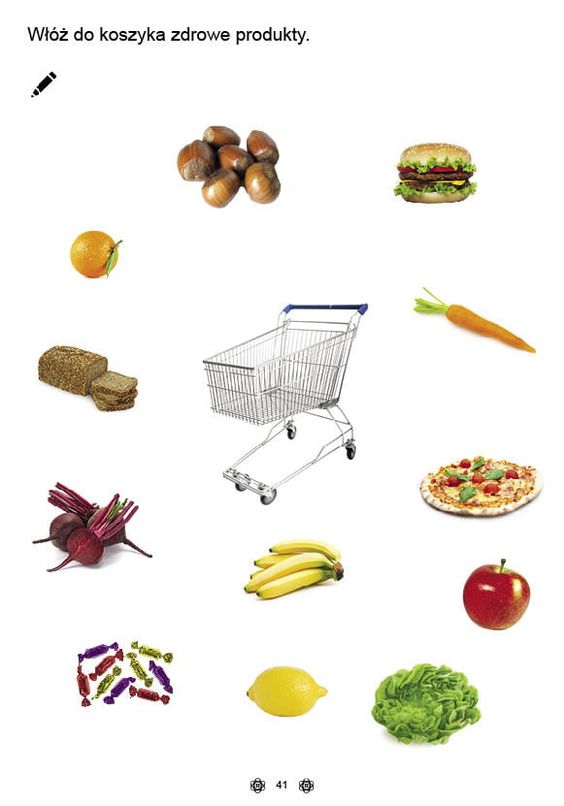 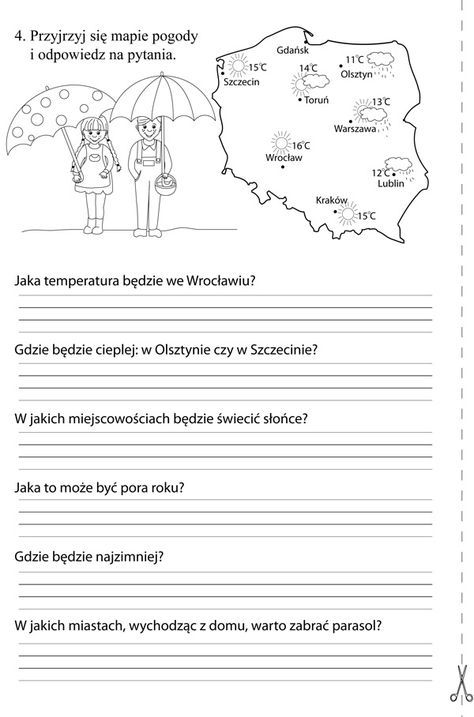 NA KONIEC GRA DLA CAŁEJ RODZINY;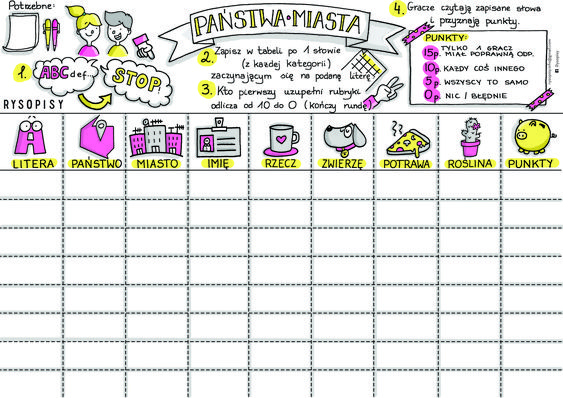 